7 мыслей-вирусов, из-за которых можно оказаться у психиатра14.11.2017 9 483 Полезно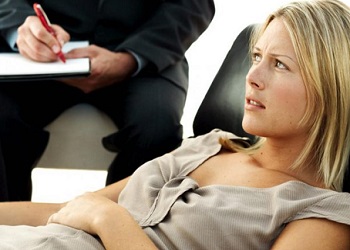 Конец формыЗаконы влиянияСьюзан ВайншенкВ той или иной степени психологический иммунитет есть у всех. Иначе мы бы поголовно оказывались в кабинете психиатра. Однако сила иммунитета у людей различается. Кто-то спокойно выходит из дома, не думая о плохом, а кто-то боится шагу ступить, выискивает у себя несуществующие болезни и принимает на свой счет неодобрительные взгляды прохожих. Расскажем о семи мыслях, которые расшатывают наш психологический иммунитет.Вирус перфекционизмаПериодически внутренний голос напоминает, что вы: могли бы вставать пораньше, успевать за день больше, чаще появляться в спортзале, меньше налегать на сладкое во время просмотра сериалов и прочее, прочее. Этот цензор недоволен тем, как вы выглядите, что говорите на совещаниях, как ведете машину и воспитываете детей. Не надейтесь, что в один прекрасный день голос замолчит. Даже если вы станете идеалом, появятся новые дела и новые требования. Сознание, зараженное вирусом перфекционизма, заставит вас вечно искать недостатки в себе и в других. Кроме того, вирус склонен обесценивать любые ваши достижения. Вы скинули 40 кг? Вирус злорадно скажет: «Ты все равно толстая корова».Вирус надвигающейся катастрофыКогда происходит мелкая неприятность, ваше сознание тут же принимается рисовать картины ужасных последствий, раздувая проблему до размеров слона. К примеру, вы задели машину на парковке. Повреждения совсем незначительны: мелкая царапина, которую сложно заметить. Вы уезжаете с парковки, но всю дорогу мучаетесь мыслью, что вас мог кто-то заметить и рассказать владельцу машины о происшествии. Возможно, тот уже звонит в полицию или собирается прийти к вам с разборками. «Надо было оставить записку под дворником, извиниться и компенсировать ущерб», - думаете вы. Мысли не дают вам покоя весь день. Именно вирус надвигающейся катастрофы порождает фобии вроде боязни замкнутого пространства или падения кабины лифта.Вирус «А что, если…»По симптомам похож на вирус приближающейся катастрофы, с той лишь разницей, что для вируса «А что, если…» не нужна событийная подоплека. Он сам придумывает, что с вами случится, заставляет вас проводить в уме странные аналогии: если самолеты разбиваются, то и ваш непременно разобьется. Люди заболевают раком, значит и вы обречены. Странность в том, что эта цепочка умозаключений работает только в негативном ключе. Никто не празднует заранее выигрыш в лотерею, говоря: «Завтра я проснусь миллионером». Но тревожиться о проблеме до ее наступления почему-то считается нормальным.СуевирусПризнак того, что в ваш мозг проник суевирус – привычка связывать между собой события, которые не имеют ничего общего. Например, вы надеваете «счастливую» рубашку, чтобы сдать экзамен, скрещиваете пальцы, ожидая собеседования, стараетесь не наступать на трещины в асфальте, чтобы день сложился удачно, и т.д. Вирус кажется безобидным до тех пор, пока не заставит вас нервничать из-за того, что вы не смогли соблюсти «ритуал». Стоит отступить от привычки, как вас настигают самые мрачные предчувствия.Вирус чтения мыслейСосед не ответил на ваше приветствие? Скорее всего, он считает вас клушей и не хочет общаться. Группа коллег громко засмеялась? Они точно обсуждают ваш провал на вечеринке, когда вы принесли подгоревший пирог! Вирус чтения мыслей делает вас категоричным, внушая, что все вокруг думают о вас плохо. Почему он опасен? Поддавшись вирусу, вы не подойдете в баре к симпатичному незнакомцу, и, возможно, упустите самую важную встречу в своей жизни. Вы не решитесь просить босса передать вам интересный проект, ведь наверняка тот считает вас пустым местом.Вирус преувеличенияМнительные люди склонны больше верить негативным отзывам, а не позитивным. Даже если в течение дня они услышат десяток комплиментов, хорошее настроение перечеркнет одно-единственное ядовитое высказывание. Вы относитесь к числу этих людей, если после совещания помните не похвалу в свой адрес (причем, высказанную многократно!), а «мотивирующее» замечание босса, что вы могли бы перестать опаздывать на планерки. Теперь кто бы что ни сказал, вы уверены: начальник считает вас плохим сотрудником.Вирус обобщения«Все блондинки – глупые», «женщины за рулем – обезьяны с гранатой», «все мужики – предатели», «выиграть в лотерею невозможно», «меня все бросают». Замечали за собой подобные высказывания? Значит, вирус обобщения плотно засел в вашей голове. Он опасен тем, что сделав раз и навсегда далеко идущие выводы о каком-то человеке или событии, вы упускаете уникальные возможности, которые преподносит жизнь. А вдруг именно этот партнер не кинет вас на деньги? А эта блондинка (преподаватель с ученой степенью) – ваша будущая жен